Dagsorden	: 	KredsstyrelsesmødeDato		:	Mandag den d. 6. november 2017Tidspunkt	: 	Kl. 12.00 – 16.00Sted		:	KredskontoretGodkendelse af referat. Godkendelse af dagsordenDebatpunkt:Evaluering af medlemskursetAlmindelig tilfredshed.Dialogen bør styrkes. Forslag om noget med grupper, så man tør byde ind i debatten.DebatpunktEvaluering af Store KursusTilfredshed med modulerne.Ønske om samarbejde/oplysning på tværs fx om lokale aftaler.3 dage er godt. Det er godt, det slutter fredag. KS dage samtidig med det korte kursus?Det kan være et problem, at de to kurser ligger i samme periode. Det er en mulighed at flytte medlemskurset.Forslag til næste gang:YtringsfrihedAnsættelsesforhold i folkeskolenKommunikation ved Jenny BøvingOrientering:Aflønningsformer i folkeskolen, herunder timelønnedes vilkårHenning orienterede om kredsudsendelsen om ansættelsesformer.§30c Helt særlige forhold. Man skal gøre sig umage for at finde en med kvalifikationer.Særlige kvalifikationer bør beskrives i ansættelsesforholdet.Kan tages op, hvis lederen efter jobsamtale ønsker at ansætte en med særlige kvalifikationer.Glidning af specialundervisning fra lærerne til pædagogerne.Ansættes flere lærere med særlige kvalifikationer, kan det betyde deltidsstillinger.En stilling kan være varig eller tidsbegrænset: Barsel, sygdom, orlov eller indtil stillingsopslaget medfører, at der kan ansættes en læreruddannet.Tidsbegrænset månedslønnet eller timelønnetTo faste lektioner pr. dag fast i en måned betyder at man kommer over 8 timer. 8 timer + mere end en måned så skal man tilbydes fast ansættelse.Kun en af delene, så kan man blive fastansat. Kredsudsendelse omhandlende ansættelsesformer meldes ud!DebatpunktIndsatsområder 2017/18AdministrationsgrundlagetForskellige scenarier blev drøftet.

Medlemshvervning
Møder for nyansatte annonceret. Sørg for reklame og tilmeldinger via TR eller direkte til kreds.DebatpunktDet lokale arbejde frem mod OK18Det er en udfordring at formidle strategien til medlemmerne.Tænk overordnet i forventningsafstemning. Specielt i forhold til arbejdstiden.Det kan være vigtigt, at man starter på den side nu.Del alt, hvad I kan, når der kommer nyt. Overenskomstkravene kan sagtens meldes ud nu.Der er god tid endnu. Der kommer nok noget brugervenligt.Det kunne være godt med en ping, helst ABC til at forklare hovedpunkterne for medlemmerne. Fx i samarbejde med Frederikssund.FU arbejder videre med dette.OrienteringspunktNyt fra skolerne og PPRGenopslag af distriktslederstilling i ØlstykkeStenløse. Opsigelser på ledergangen. To afdelingsledere, Thomas og SanneSmørum
Tine Mette har sagt op. Konstitueret afdelingsleder Stine Sørensen stopperPPR omdøbes til PPR. Der er foreslået en ny ledelsesstruktur.Ny daglig pædagogisk leder Henriette Andersen er startet på Balsmoseskolen.Ganløse. Souschef har sagt op.Slagslunde. Ny kollega ansatEvt.Spørgeskema om arbejdsforhold. Vores svarprocent er for lav. Gør en indsats.Vælgermøde. Mød op.Punkter/temapunkter til kommende møder: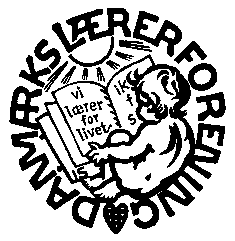 Danmarks LærerforeningEgedal Lærerkreds Rørsangervej 13, 3650 ØlstykkeTlf. 47 17 99 52,       FAX: 47 17 99 79        e-mail: 033@dlf.org